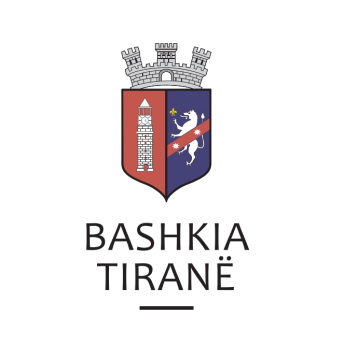      R  E  P U  B  L  I  K  A    E   S  H  Q  I  P  Ë  R  I  S  Ë
  BASHKIA TIRANË
DREJTORIA E PËRGJITHSHME PËR MARRËDHËNIET ME PUBLIKUN DHE JASHTË
DREJTORIA E KOMUNIKIMIT ME QYTETARËTLënda: Kërkesë për publikim lidhur me shpalljen për komunikim dhe lajmërim përmes afishimit.Pranë Bashkisë Tiranë ka ardhur kërkesa për shpallje nga Zyra Përmbarimore “Ardael” sh.p.k., në lidhje me shpalljen për “Sekuestro konservative” për debitorin shoqëria “SINANI” sh.p.k. me administrator z. Kreshnik Sinanaj.Të dhënat si më poshtë:Debitor:                    Shoqëria “SINANI” sh.p.k. me administrator z. Kreshnik SinanajKreditor:                  Albtelekom sh.a.Objekt:                     Kthim shumeDrejtoria e Komunikimit me Qyetarët ka bërë të mundur afishimin e shpalljes për Zyrën Përmbarimore “Ardael” sh.p.k., në tabelën e shpalljeve të Sektorit të Informimit dhe Shërbimeve për Qytetarët pranë Bashkisë Tiranë.     R  E  P U  B  L  I  K  A    E   S  H  Q  I  P  Ë  R  I  S  Ë
  BASHKIA TIRANË
DREJTORIA E PËRGJITHSHME PËR MARRËDHËNIET ME PUBLIKUN DHE JASHTË
DREJTORIA E KOMUNIKIMIT ME QYTETARËTLënda: Kërkesë për publikim lidhur me shpalljen për komunikim dhe lajmërim përmes afishimit.Pranë Bashkisë Tiranë ka ardhur kërkesa për shpallje nga Zyra Përmbarimore “Ardael” sh.p.k., në lidhje me shpalljen për shlyerje detyrimi për debitorin subjekti “Liljana Lundra”  P.F. dhe znj. Liljana Murat Lundra.Të dhënat si më poshtë:Debitor:                    “Liljana Lundra”  P.F. dhe znj. Liljana Murat LundraKreditor:                  Autoriteti Shëndetësor Rajonal TiranëObjekt:                     Shlyerje detyrimiDrejtoria e Komunikimit me Qyetarët ka bërë të mundur afishimin e shpalljes për Zyrën Përmbarimore “Ardael” sh.p.k., në tabelën e shpalljeve të Sektorit të Informimit dhe Shërbimeve për Qytetarët pranë Bashkisë Tiranë.     R  E  P U  B  L  I  K  A    E   S  H  Q  I  P  Ë  R  I  S  Ë
  BASHKIA TIRANË
DREJTORIA E PËRGJITHSHME PËR MARRËDHËNIET ME PUBLIKUN DHE JASHTË
DREJTORIA E KOMUNIKIMIT ME QYTETARËTLënda: Kërkesë për publikim lidhur me shpalljen e ankandit të I-rë publik.Pranë Bashkisë Tiranë ka ardhur kërkesa për shpallje nga Shoqëria Përmbarimore “REAL BAILIFF SERVICE” sh.p.k., në lidhje me shpalljen për ekzekutim vullnetar për debitorët/hipotekues z. Liridon Behxhet Allmuça dhe znj. Fatmira Uka Allmuça.Ju sqarojmë se të dhënat e pronave përkatësisht janë si më poshtë:Truall, nr. pasurie 121/1/162/17, ZK 3784, vol. 1, faqe 216 me sip. 250 m2, nga kjo 90 m2 banesëAdresa:		Vishaj, TiranëÇmimi fillestar: 1,260,000 LekëDrejtoria e Komunikimit me Qytetarët ka bërë të mundur afishimin e shpalljes për Shoqëria Përmbarimore “Bailiff Service E.Hoxha” sh.p.k.,, në tabelën e shpalljeve të Sektorit të Informimit dhe Shërbimeve për Qytetarët pranë Bashkisë Tiranë.     R  E  P U  B  L  I  K  A    E   S  H  Q  I  P  Ë  R  I  S  Ë
  BASHKIA TIRANË
DREJTORIA E PËRGJITHSHME PËR MARRËDHËNIET ME PUBLIKUN DHE JASHTË
DREJTORIA E KOMUNIKIMIT ME QYTETARËTLënda: Kërkesë për publikim lidhur me shpalljen e ankandit publik.Pranë Bashkisë Tiranë ka ardhur kërkesa për shpallje nga Shoqëria Përmbarimore “Bailiff Service E.Hoxha” sh.p.k., në lidhje me shpalljen e ankandit për pasurinë e paluajtshme të debitorit z. Ilir Leka i regjistruar Person Fizik.Ju sqarojmë se të dhënat e pasurisë së luajtshme janë si më poshtë:Tavolinë graniti,  35  copëÇmimi fillestar:    321,170 LekëKarrige plastike, 150 copëÇmimi fillestar:    69,720 LekëFrigorifer, 1 copëÇmimi fillestar:    5,126 LekëFrigorifer banak, 1 copëÇmimi fillestar:    9,864 LekëTavolinë katrore,  20  copëÇmimi fillestar:    92,198 LekëKarrige druri,  80  copëÇmimi fillestar:    109,144 LekëFrigorifer reklamë, 1 copëÇmimi fillestar:    9,864 LekëDrejtoria e Komunikimit me Qytetarët ka bërë të mundur afishimin e shpalljes për Shoqëria Përmbarimore “Bailiff Service E.Hoxha” sh.p.k.,, në tabelën e shpalljeve të Sektorit të Informimit dhe Shërbimeve për Qytetarët pranë Bashkisë Tiranë.